INDIAN INSTITUTE OF TECHNOLOGY INDORE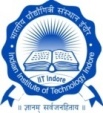 TRAVEL SCHEDULE CUM ADVANCE APPROVAL REQUESTName of the ApplicantName of the ApplicantName of the ApplicantName of the ApplicantDesignation & Department Designation & Department Designation & Department Designation & Department Pay LevelPay LevelPay LevelPay LevelPlace of visitPlace of visitPlace of visitPlace of visitPurpose of visitPurpose of visitPurpose of visitPurpose of visitPeriod of visitPeriod of visitPeriod of visitPeriod of visitFrom ________________________  To __________________________From ________________________  To __________________________From ________________________  To __________________________From ________________________  To __________________________From ________________________  To __________________________From ________________________  To __________________________7.           Departure7.           DepartureArrivalArrivalArrivalArrivalSchedule of TourEstimated Fare (Rs)Estimated Fare (Rs)Estimated Fare (Rs)Date & TimePlaceDate & TimeDate & TimeDate & TimePlaceMode & Class of Travel8. Please specify the budget head for expenditure is incurred8. Please specify the budget head for expenditure is incurred8. Please specify the budget head for expenditure is incurred8. Please specify the budget head for expenditure is incurredProject (    )         RDF(   )       Department (    )     CPDA (    )     Others (    )Project (    )         RDF(   )       Department (    )     CPDA (    )     Others (    )Project (    )         RDF(   )       Department (    )     CPDA (    )     Others (    )Project (    )         RDF(   )       Department (    )     CPDA (    )     Others (    )Project (    )         RDF(   )       Department (    )     CPDA (    )     Others (    )Project (    )         RDF(   )       Department (    )     CPDA (    )     Others (    )8. Please specify the budget head for expenditure is incurred8. Please specify the budget head for expenditure is incurred8. Please specify the budget head for expenditure is incurred8. Please specify the budget head for expenditure is incurred(Please specify other source/Project No. if applicable)(Please specify other source/Project No. if applicable)(Please specify other source/Project No. if applicable)(Please specify other source/Project No. if applicable)(Please specify other source/Project No. if applicable)(Please specify other source/Project No. if applicable)Estimated Travel expenses:  _________________.Estimated other expenses (including local travel, accommodation etc.)  _________________.         Total Advance (i+ii) :______________I hereby undertake:(i) not to extend stay without prior approval of the Sanctioning Authority;Estimated Travel expenses:  _________________.Estimated other expenses (including local travel, accommodation etc.)  _________________.         Total Advance (i+ii) :______________I hereby undertake:(i) not to extend stay without prior approval of the Sanctioning Authority;Estimated Travel expenses:  _________________.Estimated other expenses (including local travel, accommodation etc.)  _________________.         Total Advance (i+ii) :______________I hereby undertake:(i) not to extend stay without prior approval of the Sanctioning Authority;Estimated Travel expenses:  _________________.Estimated other expenses (including local travel, accommodation etc.)  _________________.         Total Advance (i+ii) :______________I hereby undertake:(i) not to extend stay without prior approval of the Sanctioning Authority;Estimated Travel expenses:  _________________.Estimated other expenses (including local travel, accommodation etc.)  _________________.         Total Advance (i+ii) :______________I hereby undertake:(i) not to extend stay without prior approval of the Sanctioning Authority;Estimated Travel expenses:  _________________.Estimated other expenses (including local travel, accommodation etc.)  _________________.         Total Advance (i+ii) :______________I hereby undertake:(i) not to extend stay without prior approval of the Sanctioning Authority;Estimated Travel expenses:  _________________.Estimated other expenses (including local travel, accommodation etc.)  _________________.         Total Advance (i+ii) :______________I hereby undertake:(i) not to extend stay without prior approval of the Sanctioning Authority;Estimated Travel expenses:  _________________.Estimated other expenses (including local travel, accommodation etc.)  _________________.         Total Advance (i+ii) :______________I hereby undertake:(i) not to extend stay without prior approval of the Sanctioning Authority;Estimated Travel expenses:  _________________.Estimated other expenses (including local travel, accommodation etc.)  _________________.         Total Advance (i+ii) :______________I hereby undertake:(i) not to extend stay without prior approval of the Sanctioning Authority;(ii) to submit the adjustment bill for the above advance, if taken, immediately on return ( Strike off if not applicable)(ii) to submit the adjustment bill for the above advance, if taken, immediately on return ( Strike off if not applicable)(ii) to submit the adjustment bill for the above advance, if taken, immediately on return ( Strike off if not applicable)(ii) to submit the adjustment bill for the above advance, if taken, immediately on return ( Strike off if not applicable)(ii) to submit the adjustment bill for the above advance, if taken, immediately on return ( Strike off if not applicable)(ii) to submit the adjustment bill for the above advance, if taken, immediately on return ( Strike off if not applicable)(ii) to submit the adjustment bill for the above advance, if taken, immediately on return ( Strike off if not applicable)(ii) to submit the adjustment bill for the above advance, if taken, immediately on return ( Strike off if not applicable)(ii) to submit the adjustment bill for the above advance, if taken, immediately on return ( Strike off if not applicable)(iii) I have submitted the TA/DA advance adjustment bills for previous tour(s).(iii) I have submitted the TA/DA advance adjustment bills for previous tour(s).(iii) I have submitted the TA/DA advance adjustment bills for previous tour(s).(iii) I have submitted the TA/DA advance adjustment bills for previous tour(s).(iii) I have submitted the TA/DA advance adjustment bills for previous tour(s).(iii) I have submitted the TA/DA advance adjustment bills for previous tour(s).(iii) I have submitted the TA/DA advance adjustment bills for previous tour(s).(iii) I have submitted the TA/DA advance adjustment bills for previous tour(s).(iii) I have submitted the TA/DA advance adjustment bills for previous tour(s).            It is requested that the tour programme may kindly be approved. TA/DA and contingent advance as above may be sanctioned and paid.            It is requested that the tour programme may kindly be approved. TA/DA and contingent advance as above may be sanctioned and paid.            It is requested that the tour programme may kindly be approved. TA/DA and contingent advance as above may be sanctioned and paid.            It is requested that the tour programme may kindly be approved. TA/DA and contingent advance as above may be sanctioned and paid.            It is requested that the tour programme may kindly be approved. TA/DA and contingent advance as above may be sanctioned and paid.            It is requested that the tour programme may kindly be approved. TA/DA and contingent advance as above may be sanctioned and paid.            It is requested that the tour programme may kindly be approved. TA/DA and contingent advance as above may be sanctioned and paid.            It is requested that the tour programme may kindly be approved. TA/DA and contingent advance as above may be sanctioned and paid.            It is requested that the tour programme may kindly be approved. TA/DA and contingent advance as above may be sanctioned and paid.Date -Date -Date -Date -Signature of Touring OfficerSignature of Touring OfficerSignature of Touring OfficerSignature of Touring OfficerSignature of Touring OfficerRecommending Authority (if applicable) Recommending Authority (if applicable) Recommending Authority (if applicable) Recommending Authority (if applicable) Recommending Authority (if applicable) Approved & SanctionedApproved & SanctionedApproved & SanctionedApproved & SanctionedApproved & SanctionedPI/Registrar /HoD/Dean/DirectorPI/Registrar /HoD/Dean/DirectorPI/Registrar /HoD/Dean/DirectorPI/Registrar /HoD/Dean/DirectorPI/Registrar /HoD/Dean/DirectorOther than Air India Approval If the journey to be performed by a class higher than admissible/airlines other than Air India, please specify the proposed class/airlines and specific reason for the same may be given below.Other than Air India Approval If the journey to be performed by a class higher than admissible/airlines other than Air India, please specify the proposed class/airlines and specific reason for the same may be given below.Other than Air India Approval If the journey to be performed by a class higher than admissible/airlines other than Air India, please specify the proposed class/airlines and specific reason for the same may be given below.Other than Air India Approval If the journey to be performed by a class higher than admissible/airlines other than Air India, please specify the proposed class/airlines and specific reason for the same may be given below.Other than Air India Approval If the journey to be performed by a class higher than admissible/airlines other than Air India, please specify the proposed class/airlines and specific reason for the same may be given below.Other than Air India Approval If the journey to be performed by a class higher than admissible/airlines other than Air India, please specify the proposed class/airlines and specific reason for the same may be given below.Other than Air India Approval If the journey to be performed by a class higher than admissible/airlines other than Air India, please specify the proposed class/airlines and specific reason for the same may be given below.Other than Air India Approval If the journey to be performed by a class higher than admissible/airlines other than Air India, please specify the proposed class/airlines and specific reason for the same may be given below.Other than Air India Approval If the journey to be performed by a class higher than admissible/airlines other than Air India, please specify the proposed class/airlines and specific reason for the same may be given below.For consideration and approval please.For consideration and approval please.For consideration and approval please.For consideration and approval please.Signature of Touring Officer                                                                                             Dean of AdministrationSignature of Touring Officer                                                                                             Dean of AdministrationSignature of Touring Officer                                                                                             Dean of AdministrationSignature of Touring Officer                                                                                             Dean of AdministrationSignature of Touring Officer                                                                                             Dean of AdministrationSignature of Touring Officer                                                                                             Dean of AdministrationSignature of Touring Officer                                                                                             Dean of AdministrationSignature of Touring Officer                                                                                             Dean of AdministrationSignature of Touring Officer                                                                                             Dean of Administration